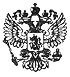 ЯРОСЛАВСКАЯ ОБЛАСТНАЯ ДУМАЗАКОН ЯРОСЛАВСКОЙ ОБЛАСТИ ОТ 8 ОКТЯБРЯ 2009 Г. N 50-З "О ГАРАНТИЯХ ПРАВ РЕБЕНКА В ЯРОСЛАВСКОЙ ОБЛАСТИ"Закон Ярославской области от 8 октября 2009 г. N 50-з "О гарантиях прав ребенка в Ярославской области"Принят Ярославской областной Думой 29 сентября 2009 годаНастоящий Закон в соответствии с Федеральным законом "Об основных гарантиях прав ребенка в Российской Федерации" регулирует отдельные направления реализации государственной политики в интересах детей в соответствии с полномочиями Ярославской области как субъекта Российской Федерации.Глава 1. Общие положенияСтатья 1. Основные термины и понятия, используемые в настоящем Законе1. Основные термины и понятия, используемые в настоящем Законе, по своему объему и содержанию соответствуют терминам и понятиям, применяемым в Федеральном законе "Об основных гарантиях прав ребенка в Российской Федерации".2. Для целей настоящего Закона используются следующие основные термины и понятия:дети (ребенок) - лица (лицо), не достигшие возраста 18 лет (совершеннолетия), за исключением лиц, вступивших в брак или эмансипированных до достижения совершеннолетия в соответствии с Семейным кодексом Российской Федерации и Гражданским кодексомРоссийской Федерации;одаренные дети - дети, демонстрирующие признаки одаренности;признаки одаренности - особенности интеллектуальной, творческой, спортивной либо иной деятельности ребенка, проявляющиеся в ее высоком уровне, который обычно не достигается сверстниками;продукция, не рекомендуемая несовершеннолетним, - печатная продукция, аудио- и видеопродукция, иная продукция, которая может причинить вред здоровью детей, их физическому, интеллектуальному, психическому, духовному и нравственному развитию, не рекомендуемая ребенку для пользования до достижения им определенного возраста, но не более 18 лет;владелец коммерческого объекта - юридическое лицо или гражданин, осуществляющий предпринимательскую деятельность без образования юридического лица, владеющее коммерческим объектом и (или) использующее его для продажи товаров, выполнения работ или оказания услуг гражданам;коммерческий объект - здания, сооружения или их части, предназначенные для продажи товаров, выполнения работ или оказания услуг гражданам, а также прилегающая территория, если она используется для указанных целей;ночное время - время с 22 до 6 часов местного времени, а в период с 1 июня по 31 августа - время с 23 до 6 часов местного времени;сопровождающие - родители (лица, их заменяющие) или лица, осуществляющие мероприятия с участием детей.Статья 2. Предмет правового регулирования1. Настоящий Закон регулирует отношения в сфере:1) определения организационных основ реализации государственной политики в интересах детей и защиты их прав;2) реализации государственной политики по защите детей от факторов, негативно влияющих на их физическое, интеллектуальное, психическое, духовное и нравственное развитие (далее - развитие);3) реализации государственной политики в сфере организации отдыха, оздоровления и занятости детей;4) реализации государственной политики в интересах одаренных детей.2. Предоставление социальной поддержки и оказание социальной помощи детям в Ярославской области осуществляется в соответствии с Законом Ярославской области "Социальный кодекс Ярославской области", иными законами Ярославской области, регулирующими социальные правоотношения, и принимаемыми в соответствии с ними нормативными правовыми актами Ярославской области.Предоставление социального обслуживания осуществляется в соответствии с ЗакономЯрославской области "О социальном обслуживании населения Ярославской области" и принимаемыми в соответствии с ним нормативными правовыми актами Ярославской области.Глава 2. Организационные основы реализации государственной политики в интересах детей и защиты их правСтатья 3. Система органов, обеспечивающих реализацию государственной политики в интересах детей и защиту их прав1. В систему органов, обеспечивающих реализацию государственной политики в интересах детей и защиту их прав, входят:1) Правительство Ярославской области;2) органы исполнительной власти Ярославской области, в компетенцию которых входят вопросы занятости населения, здравоохранения, культуры, молодежной политики, образования, социальной защиты населения, физической культуры, спорта и туризма;3) органы опеки и попечительства;4) органы внутренних дел.2. Реализацию государственной политики в интересах детей и защиту их прав на территории Ярославской области в пределах своих полномочий также осуществляют комиссии по делам несовершеннолетних и защите их прав, создаваемые в порядке, установленном федеральным законодательством и законодательством Ярославской области.В порядке, установленном федеральным законодательством и законодательством Ярославской области, могут создаваться государственные учреждения Ярославской области, осуществляющие отдельные функции в сфере реализации государственной политики в интересах детей.3. Органы местного самоуправления муниципальных образований Ярославской области (далее - органы местного самоуправления) участвуют в реализации государственной политики в интересах детей в пределах своих полномочий, установленных федеральным законодательством и законодательством Ярославской области, с учетом положений настоящего Закона.Органы местного самоуправления вправе устанавливать дополнительные меры по реализации государственной политики в интересах детей за счет собственных материальных ресурсов и финансовых средств.4. Общественные объединения (организации) и иные некоммерческие организации участвуют в реализации государственной политики в интересах детей и защите их прав на территории Ярославской области в порядке, установленном действующим законодательством.Статья 4. Координация деятельности органов, обеспечивающих реализацию государственной политики в интересах детей и защиту их прав1. Координация деятельности органов, обеспечивающих реализацию государственной политики в интересах детей и защиту их прав, указанных в статье 3 настоящего Закона, осуществляется путем:1) совместных действий по принятию соответствующих нормативных правовых актов, созданию механизмов информирования, разъяснению прав ребенка и порядка их защиты;2) участия в формировании социальной инфраструктуры для детей;3) реализации федеральных, межрегиональных, областных и муниципальных целевых программ по развитию и защите прав ребенка;4) полного, частичного долевого финансирования проектов, программ по развитию и защите прав ребенка, в том числе на конкурсной основе и (или) путем размещения государственного и муниципального заказа;5) организации солидарных действий в интересах развития и защиты прав ребенка;6) создания соответствующих программ в средствах массовой информации;7) подготовки информационных и аналитических материалов о положении детей и защите их прав;8) иными способами, обеспечивающими координацию деятельности в этой области.2. В целях координации деятельности органов, обеспечивающих реализацию государственной политики в интересах детей и защиту их прав, на территории Ярославской области в порядке, установленном настоящим Законом, могут создаваться координационные, совещательные и иные коллегиальные органы.Глава 3. Защита детей от факторов, негативно влияющих на их развитиеСтатья 5. Меры защиты детей от факторов, негативно влияющих на их развитие1. В целях защиты детей от факторов, негативно влияющих на их развитие, не допускается:1) распространение продукции, не рекомендуемой несовершеннолетним, с нарушением нормативов, установленных настоящим Законом;2) нахождение детей в возрасте до 16 лет без сопровождающих в ночное время в общественных местах, установленных настоящим Законом;3) пребывание детей в местах, нахождение в которых может причинить вред их здоровью или негативно повлиять на их развитие, определяемых в соответствии с настоящим Законом.2. В целях реализации мер защиты детей от факторов, негативно влияющих на их развитие, установленных настоящей статьей, владельцы коммерческих объектов или их представители (работники) вправе требовать у посетителей коммерческих объектов документы, удостоверяющие их возраст:1) при распространении продукции, не рекомендуемой несовершеннолетним;2) в случае нахождения на территории и в помещениях коммерческих объектов, отнесенных к общественным местам, в которых не допускается пребывание в ночное время детей в возрасте до 16 лет без сопровождающих;3) при допуске на территории и в помещения коммерческих объектов, отнесенных к местам, нахождение в которых может причинить вред здоровью детей или негативно повлиять на их развитие.Статья 6. Нормативы распространения продукции, не рекомендуемой несовершеннолетним1. Отнесение печатной продукции, аудио- и видеопродукции, иной продукции (за исключением настольных, компьютерных и иных игр, игрушек, игровых сооружений для детей) к продукции, не рекомендуемой несовершеннолетним, осуществляется в порядке, определяемом Правительством Ярославской области. Отнесение настольных, компьютерных и иных игр, игрушек, игровых сооружений для детей к продукции, не рекомендуемой несовершеннолетним, осуществляется в соответствии с федеральным законодательством.2. К нормативам распространения продукции, не рекомендуемой несовершеннолетним, относятся:1) запрет на участие детей в потреблении и распространении продукции, не рекомендуемой несовершеннолетним;2) ограничение способов распространения продукции, не рекомендуемой несовершеннолетним;3) ограничение мест распространения продукции, не рекомендуемой несовершеннолетним.3. В соответствии с пунктом 1 части 2 настоящей статьи запрещается публичная демонстрация, продажа либо иное ознакомление детей с продукцией, не рекомендуемой несовершеннолетним, а также привлечение детей к ее распространению.4. В соответствии с пунктом 2 части 2 настоящей статьи запрещается распространение продукции, не рекомендуемой несовершеннолетним:1) в средствах массовой информации;2) при проведении культурно-зрелищных, спортивных и иных массовых мероприятий.5. В соответствии с пунктом 3 части 2 настоящей статьи запрещается распространение продукции, не рекомендуемой несовершеннолетним:1) в транспорте общего пользования, а также в транспортных средствах, предназначенных для перевозки детей;2) в местах массового пребывания и отдыха граждан (улицы, площади, скверы, парки, стадионы, дворы, детские площадки, спортивные площадки, пляжи);3) на территориях и в помещениях организаций, осуществляющих содержание, воспитание, образование, охрану здоровья, отдых и оздоровление детей, а также на территориях и в помещениях коммерческих объектов, предназначенных для продажи товаров, предоставления работ, оказания услуг детям или организации их досуга.Статья 7. Общественные места, в которых не допускается нахождение детей в возрасте до 16 лет без сопровождающих в ночное время1. К общественным местам, в которых не допускается нахождение детей в возрасте до 16 лет без сопровождающих в ночное время, относятся:1) места массового пребывания и отдыха граждан (улицы, площади, скверы, парки, стадионы, дворы, детские площадки, спортивные площадки, пляжи);2) места общего пользования многоквартирных домов (лифты, подъезды, лестничные площадки, другие) и придомовые территории;3) городской и пригородный транспорт общего пользования, территории и помещения вокзалов, железнодорожных и автобусных станций, речных портов, аэропортов;4) лесопарковые зоны;5) кладбища;6) территории и помещения аптек, коммерческих объектов, предназначенных для реализации услуг в сфере торговли и общественного питания, развлечений, досуга, обеспечения доступа к сети "Интернет".2. Меры по недопущению нахождения детей в возрасте до 16 лет без сопровождающих в ночное время в транспортных средствах общего пользования, маршруты следования которых проходят по территориям двух и более субъектов Российской Федерации, осуществляются с учетом заключаемых между Ярославской областью и другими субъектами Российской Федерации соглашений о порядке применения этих мер.Статья 8. Места, нахождение в которых может причинить вред здоровью детей или негативно повлиять на их развитиеК местам, нахождение в которых может причинить вред здоровью детей или негативно повлиять на их развитие, относятся:1) пивные рестораны, винные бары, пивные бары, рюмочные, другие места, которые предназначены для реализации только алкогольной продукции, пива и напитков, изготавливаемых на его основе;2) коммерческие объекты, которые предназначены для реализации товаров только сексуального характера;3) иные места, в которых осуществляется реализация алкогольной продукции, пива и напитков, изготавливаемых на его основе, товаров сексуального характера, в соответствии с решениями экспертных комиссий.Статья 9. Экспертные комиссии1. Оценка предложений об определении мест, нахождение в которых может причинить вред здоровью детей или негативно повлиять на их развитие, осуществляется экспертными комиссиями, которые рассматривают:1) предложения об установлении общественных мест, в которых не допускается нахождение детей в возрасте до 16 лет без сопровождающих в ночное время;2) предложения об установлении мест, нахождение в которых может причинить вред здоровью детей или негативно повлиять на их развитие;3) предложения об отнесении коммерческих объектов к местам, нахождение в которых может причинить вред здоровью детей или негативно повлиять на их развитие.2. Предусмотренные настоящим Законом полномочия экспертных комиссий реализуются:1) в соответствии с пунктами 1 и 2 части 1 настоящей статьи - комиссией по делам несовершеннолетних и защите их прав при Правительстве Ярославской области;2) в соответствии с пунктом 3 части 1 настоящей статьи - комиссиями по делам несовершеннолетних и защите их прав, созданными в городах областного значения и районах Ярославской области.3. Предложения, указанные в пунктах 1 и 2 части 1 настоящей статьи, направляются в экспертную комиссию субъектами права законодательной инициативы, Ярославской областной Думой, Правительством Ярославской области. Проекты законов Ярославской области (поправки к законопроектам), содержащие указанные предложения, рассматриваются Ярославской областной Думой только после рассмотрения на заседании экспертной комиссии.4. Предложения, указанные в пункте 3 части 1 настоящей статьи, направляются в экспертную комиссию через уполномоченный орган местного самоуправления (далее - уполномоченный орган) органами государственной власти, органами местного самоуправления, общественными объединениями, владельцами коммерческих объектов (в отношении используемых ими объектов) и иными заинтересованными лицами, использующими территории и помещения коммерческих объектов.Одновременно с указанными предложениями уполномоченный орган направляет информацию, необходимую для принятия экспертной комиссией решения об отнесении коммерческих объектов к местам, нахождение в которых может причинить вред здоровью детей или негативно повлиять на их развитие.Решения об отнесении коммерческих объектов к местам, нахождение в которых может причинить вред здоровью детей или негативно повлиять на их развитие, принимаются экспертными комиссиями в соответствии с критериями, определяемыми Правительством Ярославской области.Статья 10. Реестр мест, нахождение в которых может причинить вред здоровью детей или негативно повлиять на их развитие1. Места, нахождение в которых может причинить вред здоровью детей или негативно повлиять на их развитие, указанные в статье 8 настоящего Закона, включаются в Реестр мест, нахождение в которых может причинить вред здоровью детей или негативно повлиять на их развитие (далее - Реестр).2. Реестр ведется органами местного самоуправления муниципальных районов и городских округов Ярославской области. Реестр и все изменения в него утверждаются решением представительного органа муниципального образования.3. Реестр формируется с учетом требований Федерального закона "Об основных гарантиях прав ребенка в Российской Федерации", настоящего Закона и решений экспертных комиссий. Пересмотр Реестра осуществляется по мере необходимости, но не реже одного раза в год.Сбор и обработка информации, необходимой для формирования (пересмотра) Реестра, осуществляются уполномоченным органом.4. В Реестре указываются наименование и место нахождения коммерческого объекта, нахождение в котором может причинить вред здоровью детей или негативно повлиять на их развитие, дата и основание включения его в Реестр.Если для включения коммерческого объекта в Реестр необходимо решение экспертной комиссии, в Реестре также указываются его номер и дата.5. Исключение коммерческих объектов из Реестра осуществляется:1) в отношении коммерческих объектов, указанных в пунктах 1 и 2 статьи 8 настоящего Закона, - при прекращении ими деятельности, послужившей основанием для включения в Реестр;2) в отношении коммерческих объектов, указанных в пункте 3 статьи 8 настоящего Закона, - в соответствии с решениями экспертных комиссий.6. Реестр подлежит официальному опубликованию в средствах массовой информации и размещению в сети "Интернет" в порядке, установленном органами местного самоуправления в соответствии с требованиями федерального законодательства и уставом муниципального образования.Статья 11. Информирование о мерах защиты детей от факторов, негативно влияющих на их развитие1. Информирование о мерах защиты детей от факторов, негативно влияющих на их развитие, действующих на территории и в помещениях коммерческих объектов, обеспечивается их владельцами путем:1) размещения предупреждающих надписей и знаков;2) оповещения посетителей коммерческих объектов.2. Предупреждающие надписи и знаки размещаются с учетом возможности оповещения всех посетителей коммерческих объектов о действующих на территории и в помещениях коммерческих объектов мерах защиты детей от факторов, негативно влияющих на их развитие:1) при входе на территории и в помещения коммерческих объектов, отнесенных к местам, нахождение в которых может причинить вред здоровью детей или негативно повлиять на их развитие;2) на территориях и в помещениях коммерческих объектов, отнесенных к общественным местам, в которых не допускается нахождение детей в возрасте до 16 лет без сопровождающих в ночное время.3. Оповещение посетителей производится на территориях и в помещениях коммерческих объектов, отнесенных к общественным местам, в которых не допускается нахождение детей в возрасте до 16 лет без сопровождающих в ночное время и оборудованных системами оповещения.Оповещение осуществляется путем объявления о недопущении нахождения детей в возрасте до 16 лет на территории и в помещениях коммерческих объектов без сопровождающих в ночное время не менее двух раз в час в течение двух часов, предшествующих наступлению ночного времени.Статья 12. Уведомление об обнаружении ребенка в местах, нахождение в которых детей не допускается1. Об обнаружении ребенка в местах, нахождение в которых детей не допускается:1) граждане вправе уведомить:а) родителей ребенка (лиц, их заменяющих) или лиц, осуществляющих мероприятия с участием детей, если им известно их местонахождение;б) владельца коммерческого объекта, на территории или в помещении которого находится ребенок, или его представителя (работника):в) органы внутренних дел;2) владельцы коммерческих объектов, на территории или в помещении которых обнаружен ребенок, или их представители (работники) обязаны уведомить:а) родителей ребенка (лиц, их заменяющих) или лиц, осуществляющих мероприятия с участием детей, если им известно их местонахождение;б) органы внутренних дел;3) должностные лица органов внутренних дел обязаны уведомить родителей ребенка (лиц, их заменяющих) или лиц, осуществляющих мероприятия с участием детей, если им известно их местонахождение.2. Лица, указанные в пунктах 1 и 2 части 1 настоящей статьи, вправе предложить ребенку сообщить сведения о своей личности и местонахождении его родителей (лиц, их заменяющих) или лиц, осуществляющих мероприятия с участием детей, для обеспечения уведомления их об обнаружении ребенка в местах, нахождение в которых детей не допускается.Должностные лица органов внутренних дел в порядке, установленном федеральным законодательством, обязаны принять меры к установлению сведений о личности ребенка и местонахождении его родителей (лиц, их заменяющих) или лиц, осуществляющих мероприятия с участием детей, для обеспечения уведомления их об обнаружении ребенка в местах, нахождение в которых детей не допускается.Статья 13. Доставление ребенка, обнаруженного в местах, нахождение в которых детей не допускается1. При обнаружении ребенка в местах, нахождение в которых детей не допускается, владельцы коммерческих объектов, их представители (работники), должностные лица органов внутренних дел обязаны содействовать доставлению его родителям (лицам, их заменяющим) или лицам, осуществляющим мероприятия с участием детей, которые в соответствии с федеральным законодательством несут ответственность за его жизнь, здоровье и развитие.2. Ребенок, личность которого установлена, может быть передан родителям (лицам, их заменяющим) или лицам, осуществляющим мероприятия с участием детей, если это не противоречит его интересам.3. Ребенок, личность которого не установлена, доставляется в органы внутренних дел для установления личности и иных обстоятельств, имеющих значение для обеспечения доставления его родителям (лицам, их заменяющим) или лицам, осуществляющим мероприятия с участием детей. Доставленный ребенок может содержаться в органах внутренних дел не более трех часов.4. При невозможности установления местонахождения родителей (лиц, их заменяющих) или лиц, осуществляющих мероприятия с участием детей, либо при наличии иных обстоятельств, препятствующих незамедлительному доставлению ребенка указанным лицам, он помещается в специализированное учреждение для несовершеннолетних, нуждающихся в социальной реабилитации, по месту его обнаружения.Территориальные зоны ответственности специализированных учреждений для несовершеннолетних, нуждающихся в социальной реабилитации, на территории Ярославской области определяются уполномоченным органом Ярославской области в сфере социальной защиты населения.Глава 4. Реализация государственной политики в сфере организации отдыха, оздоровления и занятости детейСтатья 14. Направления реализации государственной политики в сфере организации отдыха, оздоровления и занятости детей1. На территории Ярославской области государственная политика в сфере организации отдыха, оздоровления и занятости детей реализуется по следующим направлениям:1) формирование, развитие и сохранение организаций отдыха, оздоровления и занятости детей;2) предоставление социальной услуги по обеспечению путевками в соответствии с ЗакономЯрославской области "Социальный кодекс Ярославской области";3) содействие органам местного самоуправления в организации отдыха детей в каникулярное время;4) организация временного трудоустройства детей и создание системы информирования о возможностях их трудоустройства.2. В целях координации деятельности по реализации государственной политики в сфере организации отдыха, оздоровления и занятости детей создается областная межведомственная комиссия (далее - Комиссия).Комиссия является постоянно действующим органом, осуществляющим свою деятельность в соответствии с положением о ней, которое утверждается Правительством Ярославской области.В состав Комиссии в обязательном порядке включаются депутаты Ярославской областной Думы, представители профсоюзных организаций, уполномоченных территориальных подразделений федеральных органов исполнительной власти, правоохранительных и контрольных органов, органов исполнительной власти Ярославской области, органов местного самоуправления, организаций отдыха, оздоровления и занятости детей.Статья 15. Система организации отдыха, оздоровления и занятости детей1. В систему организации отдыха, оздоровления и занятости детей входят:1) санатории;2) загородные детские оздоровительные учреждения круглосуточного пребывания детей (детские оздоровительные лагеря, загородные оздоровительные комплексы, оздоровительно-образовательные центры, оздоровительно-образовательные лагеря и другие учреждения);3) лагеря с дневной формой пребывания детей;4) палаточные лагеря и лагеря-походы различной направленности;5) оздоровительные центры, базы и комплексы, иные организации, основная деятельность которых направлена на реализацию услуг по обеспечению отдыха и оздоровления детей;6) организации, трудоустраивающие детей.2. С целью создания дополнительных условий для самоопределения, самореализации, развития познавательной и творческой активности ребенка, организации досуговой деятельности детей в период каникул на базе учреждений, указанных в части 1 настоящей статьи, действуют специализированные (профильные) лагеря: спортивно-оздоровительные, оборонно-спортив-ные, туристические, лагеря труда и отдыха, эколого-биологические, технические, краеведческие, творческие и другие.3. Организации отдыха, оздоровления и занятости детей могут быть стационарными (специально созданными для целей отдыха, оздоровления и занятости детей) и приспособленными (лагеря, в том числе передвижные, палаточные, центры (базы) с круглосуточным или дневным пребыванием детей на базе образовательных, досуговых, спортивных учреждений, учреждений социального обслуживания населения, санаторно-курортных и других учреждений, клубов по месту жительства).Статья 16. Государственная поддержка организаций отдыха, оздоровления и занятости детейОсновными формами государственной поддержки организаций отдыха, оздоровления и занятости детей являются:1) разработка, утверждение и реализация на территории Ярославской области областных целевых программ по организации отдыха, оздоровления и занятости детей;2) оказание финансовой и материальной поддержки организациям отдыха, оздоровления и занятости детей в соответствии с федеральным законодательством и законодательством Ярославской области;3) информационно-методическое обеспечение организаций отдыха, оздоровления и занятости детей;4) содействие кадровому обеспечению организаций отдыха, оздоровления и занятости детей;5) предоставление налоговых и иных льгот организациям отдыха, оздоровления и занятости детей в соответствии с федеральным законодательством и законодательством Ярославской области.Статья 17. Условия государственной поддержки организаций отдыха и оздоровления детейГосударственная поддержка организаций отдыха и оздоровления детей осуществляется при соблюдении указанными организациями следующих условий:1) наличие материально-технических, кадровых, социально-бытовых, природных, экологических и иных условий (ресурсов), обеспечивающих безопасный и эффективный отдых и оздоровление детей в соответствии с действующим законодательством;2) наличие лицензии на медицинскую деятельность в случаях, предусмотренных действующим законодательством;3) прохождение в установленном порядке добровольной сертификации услуг проживания, питания;4) выполнение противопожарных, санитарно-эпидемиологических требований в соответствии с федеральным законодательством;5) соблюдение норм техники безопасности и охраны труда в соответствии с федеральным законодательством.Статья 18. Основные направления обеспечения организации отдыха, оздоровления и занятости детей1. В целях обеспечения организации отдыха, оздоровления и занятости детей в Ярославской области органы государственной власти Ярославской области в соответствии с направлениями своей деятельности осуществляют следующие меры:1) в сфере занятости населения - организуют профессиональную ориентацию, профессиональную подготовку и временное трудоустройство детей от 14 до 18 лет;2) в сфере здравоохранения - осуществляют мероприятия по организационно-методическому обеспечению и подбору медицинских кадров для работы в организациях отдыха и оздоровления детей;3) в сфере культуры - обеспечивают проведение культурно-досуговых мероприятий для детей в период каникул, содействуют проведению культурно-досуговых мероприятий в организациях отдыха и оздоровления детей, а также организуют и проводят профильные лагеря;4) в сфере молодежной политики - организуют и проводят профильные и трудовые лагеря для детей, осуществляют мероприятия по профессиональной ориентации, профессиональной подготовке, содействуют временному трудоустройству детей от 14 до 18 лет;5) в сфере образования - содействуют развитию сети лагерей с дневным пребыванием, палаточных и профильных лагерей, организуемых образовательными учреждениями, а также осуществляют организационно-методические мероприятия по подбору и подготовке педагогических кадров для работы в организациях отдыха и оздоровления детей;6) в сфере социальной защиты населения - содействуют развитию сети лагерей с дневным и круглосуточным пребыванием, профильных лагерей, организуемых органами и учреждениями социального обслуживания;7) в сфере физической культуры, спорта и туризма - организуют и проводят профильные лагеря и учебно-тренировочные сборы, используя имеющуюся материально-техническую базу, разрабатывают методические рекомендации по проведению спортивных и туристских мероприятий в организациях отдыха и оздоровления детей.2. Органы местного самоуправления содействуют органам государственной власти Ярославской области в организации отдыха, оздоровления и занятости детей в Ярославской области, в том числе решают следующие вопросы:1) организации и осуществления мероприятий по организации отдыха, оздоровления и занятости детей;2) разработки, утверждения и реализации муниципальных целевых программ по организации отдыха, оздоровления и занятости детей;3) сохранения и развития учреждений, входящих в систему организации отдыха, оздоровления и занятости детей.Глава 5. Реализация государственной политики в интересах одаренных детейСтатья 19. Направления реализации государственной политики в интересах одаренных детей1. На территории Ярославской области государственная политика в интересах одаренных детей реализуется по следующим направлениям:1) создание и совершенствование государственной системы выявления, развития, сопровождения и поддержки одаренных детей в Ярославской области, а также обеспечение условий, способствующих раскрытию интеллектуального, творческого, спортивного и иного потенциала одаренных детей;2) содействие органам местного самоуправления, юридическим лицам и гражданам, осуществляющим поддержку одаренных детей, а также родителям одаренных детей (лицам, их заменяющим) в раскрытии потенциала одаренных детей;3) развитие системы подготовки кадров, работающих с одаренными детьми;4) поощрение одаренных детей и их наставников.2. Для реализации государственной политики в интересах одаренных детей создается Координационный совет по содействию реализации государственной политики в интересах одаренных детей (далее - Совет).Совет является консультативным органом, осуществляющим свою деятельность на общественных началах в соответствии с положением о нем, которое утверждается Губернатором Ярославской области. В обязательном порядке в состав Совета включаются депутаты Ярославской областной Думы, члены Общественной палаты Ярославской области, представители образовательных учреждений. В состав Совета могут включаться представители, выдвинутые органами государственной власти Ярославской области, органами местного самоуправления, общественными объединениями.Статья 20. Обеспечение условий, способствующих раскрытию потенциала одаренных детейОрганы исполнительной власти Ярославской области в соответствии со своей компетенцией обеспечивают условия, способствующие раскрытию потенциала одаренных детей, путем:1) участия в реализации мероприятий федеральных, областных и ведомственных целевых программ, направленных на выявление, развитие и поддержку одаренных детей;2) обеспечения участия одаренных детей в конкурсах, олимпиадах, соревнованиях, фестивалях, научных конференциях и иных подобных мероприятиях, а также в тематических и профильных сменах в лагерях областного, межрегионального, всероссийского, международного уровней, организуемых для одаренных детей с целью реализации их способностей;3) обеспечения материального поощрения и стимулирования одаренных детей;4) оказания финансовой поддержки проектов индивидуального сопровождения одаренных детей;5) организации подготовки, переподготовки специалистов, работающих с одаренными детьми, повышения их квалификации;6) совершенствования материально-технической базы учреждений, работающих с одаренными детьми.Статья 21. Областная система поощрения одаренных детей и их наставников1. Областную систему поощрения одаренных детей и их наставников составляют:1) губернаторские стипендии;2) губернаторские премии;3) премии органов исполнительной власти Ярославской области;4) ценные подарки (призы) победителям областных конкурсов, смотров, выставок, фестивалей, предметных олимпиад и иных соревнований;5) иные формы поощрения.2. Губернаторские стипендии назначаются и выплачиваются в соответствии с положением о них, утверждаемым Губернатором Ярославской области:1) одаренным детям, являющимся победителями областных и (или) победителям, призерами межрегиональных, всероссийских, международных выставок, смотров, конкурсов, фестивалей, олимпиад и иных соревнований;2) одаренным детям, добившимся высоких результатов в области образования, культуры, спорта, технического творчества.3. Губернаторские премии назначаются и выплачиваются в соответствии с положением о них, утверждаемым Губернатором Ярославской области, педагогам, тренерам, научным руководителям, иным наставникам одаренных детей, под руководством которых они добились высоких результатов в интеллектуальной, творческой, спортивной или иной деятельности.4. Премии органов исполнительной власти Ярославской области назначаются и выплачиваются в соответствии с положениями о них, утверждаемыми органами исполнительной власти Ярославской области в сфере культуры, образования, физической культуры и спорта, одаренным детям, являющимся победителями и (или) призерами районных (городских), областных конкурсов, смотров, выставок, фестивалей, предметных олимпиад, иных соревнований.5. Одаренные дети, являющиеся победителями областных конкурсов, смотров, выставок, фестивалей, предметных олимпиад и иных соревнований, могут награждаться ценными подарками (призами) в соответствии с положениями о проведении указанных мероприятий.Глава 6. Заключительные и переходные положенияСтатья 22. Вступление в силу настоящего ЗаконаНастоящий Закон вступает в силу с 1 января 2010 года, за исключением статьи 23, вступающей в силу со дня его официального опубликования.Статья 23. Обеспечение реализации настоящего Закона1. Для обеспечения реализации настоящего Закона в срок до 31 декабря 2009 года:1) Губернатору Ярославской области и органам исполнительной власти Ярославской области:а) привести свои нормативные правовые акты в соответствие с требованиями настоящего Закона;б) принять нормативные правовые акты, обеспечивающие реализацию настоящего Закона;2) органам местного самоуправления утвердить реестры мест, нахождение в которых может причинить вред здоровью детей или негативно повлиять на их развитие;3) владельцам коммерческих объектов обеспечить информирование о мерах защиты детей от факторов, негативно влияющих на их развитие, действующих на территориях и в помещениях коммерческих объектов.Статья 24. Признание утратившими силу отдельных законодательных актов Ярославской области и их положенийПризнать утратившими силу с 1 января 2010 года:1) Закон Ярославской области от 05.05.1999 N 6-з "Об основных гарантиях прав ребенка в Ярославской области" (Губернские вести, специальный выпуск "Документ", 1999, 18 мая, N 39);2) статью 7 Закона Ярославской области от 10.07.2001 N 42-з "О внесении изменений в некоторые законодательные акты Ярославской области" (Губернские вести, 2001, 18 июля, N 52);3) Закон Ярославской области от 12.07.2004 N 24-з "О поддержке одаренных детей" (Губернские вести, 2004, 15 июля, N 41);4) Закон Ярославской области от 03.11.2005 N 59-з "О внесении изменений в Закон Ярославской области "Об основных гарантиях прав ребенка в Ярославской области" (Губернские вести, 2005, 8 ноября, N 57);5) Закон Ярославской области от 22.11.2006 N 75-з "Об организации отдыха, оздоровления и занятости детей" (Губернские вести, 2006, 23 ноября, N 74);6) статью 1 Закона Ярославской области от 03.12.2007 N 106-з "О внесении изменений в некоторые законодательные акты Ярославской области в части регулирования земельных правоотношений" (Губернские вести, 2007, 8 декабря, N 98);7) части 3 и 5 статьи 2 Закона Ярославской области от 19.12.2008 N 66-з "О вступлении в силу Закона Ярославской области "Социальный кодекс Ярославской области" (Губернские вести, 2008, 20 декабря, N 116).8 октября 2009 г.N 50-зГубернатор Ярославской областиС.А.Вахруков